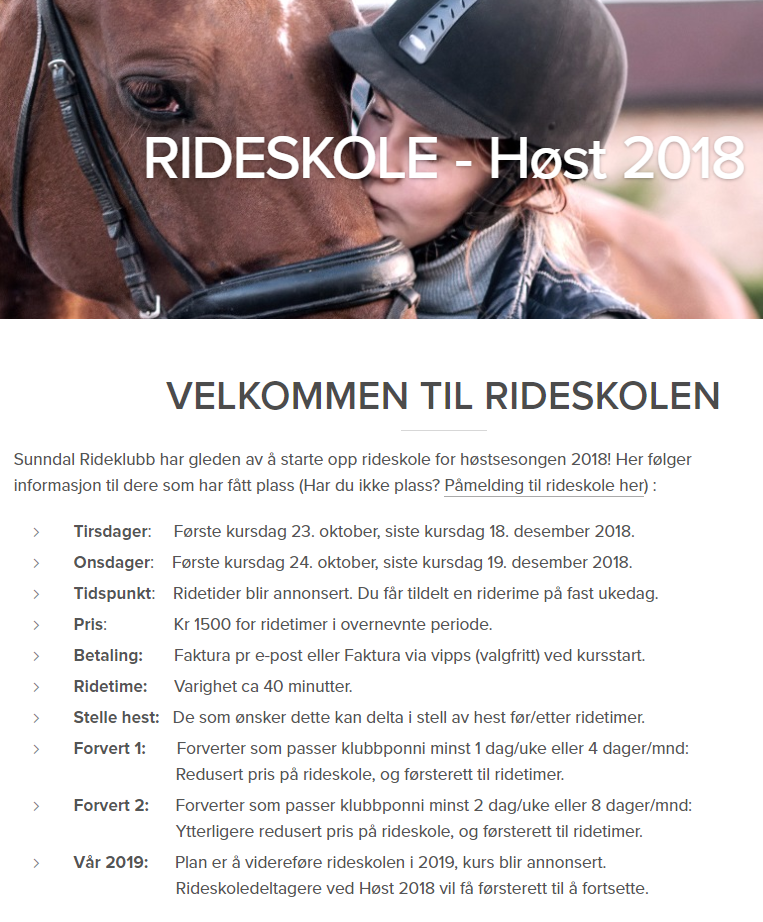 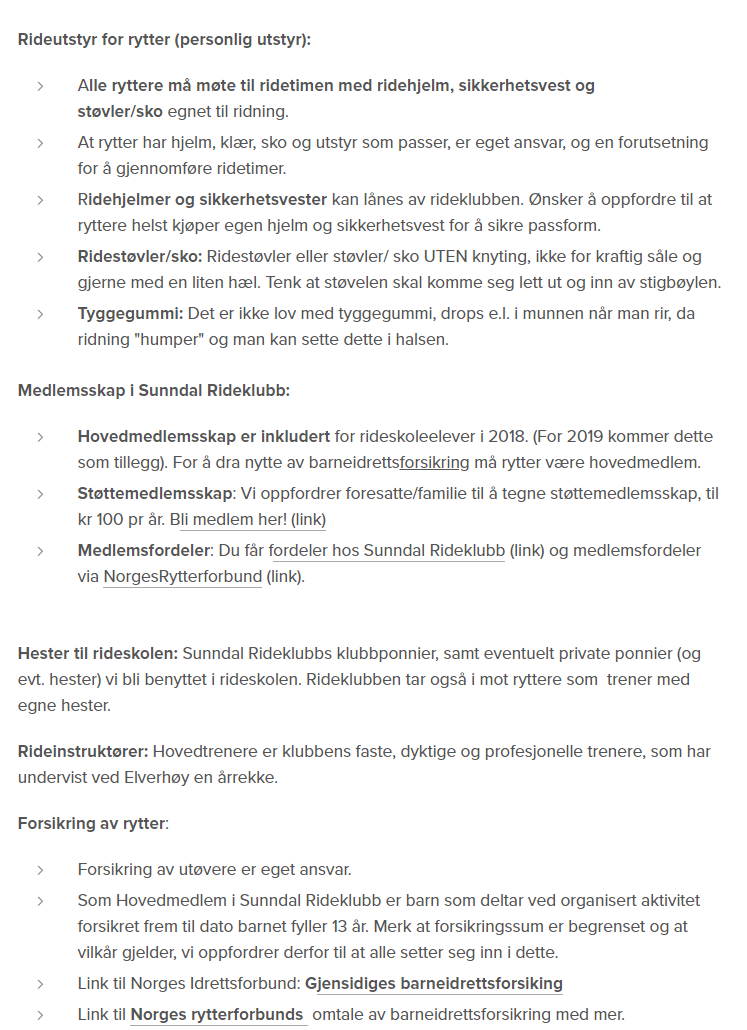 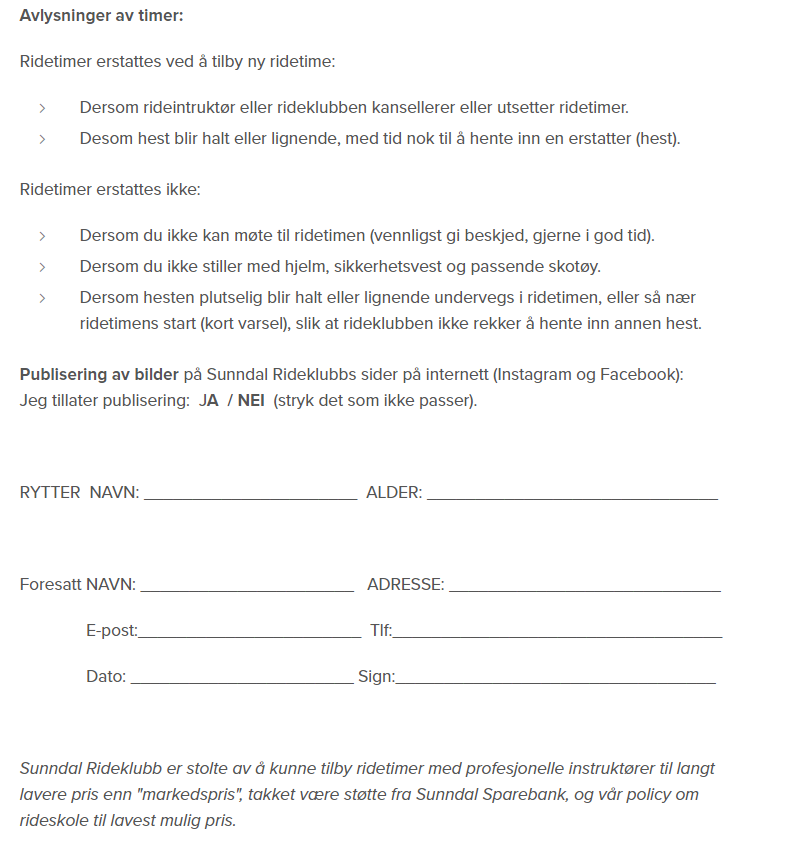 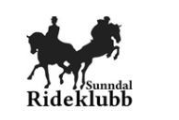 E-post: 		post@sunndalrideklubb.comInternett: 	www.sunndalrideklubb.comFacebook: 	Sunndal Rideklubb Instagram: 	@sunndal_rideklubb